Pondělí		7. 12.					16:25 – 17:00	PTV H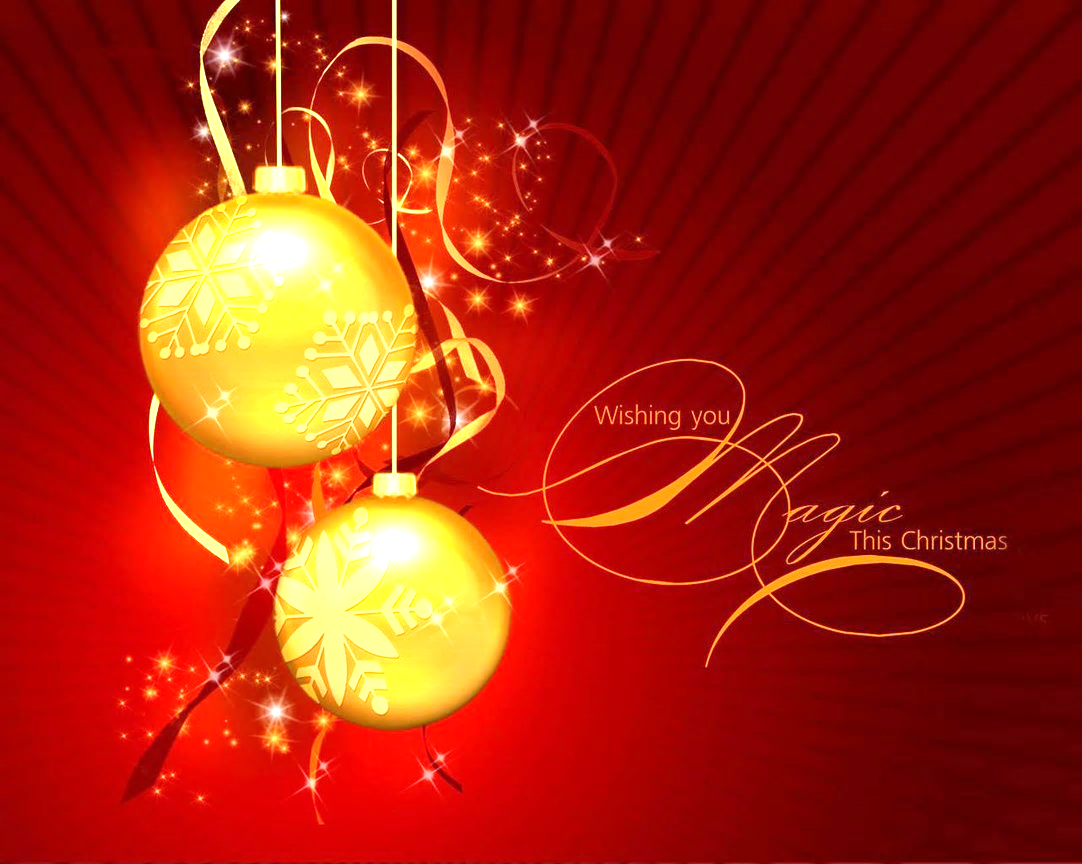 Pondělí		7. 12.					17:15 – 18:00 	PTV FČtvrtek		10. 12.				15:30 – 16:15  	PTV GČtvrtek		10. 12.				18:00 – 19:00	6. APondělí		14. 12.				15:30 – 16:15	PTV DPondělí		14. 12.				18:05 – 18:50	2. AÚterý			15. 12.				16:15 – 17:00	PTV EÚterý			15. 12.				18:00 – 18:45	1. DStředa	16. 12.					18:15 – 19:00	3. A 